ДЕМОНСТРАЦИОННЫЙ ВАРИАНТдиагностической работы для учителей математикиВыполните  каждое  из заданий 1—13 и запишите ответы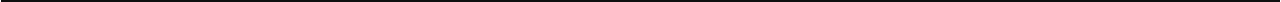 Часть 1.Предметная подготовкаРешите уравнение	63 — 2x = х . Если уравнение имеет более одного корня, вответ запишите меньший из корней.Ответ: 	(7)Телефонная компания предлагает на выбор три тарифных плана.Абонент предполагает, что общая длительность его разговоров составит 500 минут в месяц, и исходя из этого выбирает наиболее дешёвый тарифный план. Сколько рублей должен будет заплатить абонент за месяц, если общая длительность разговоров составит 450 минут?Ответ: 	(385)На рисунке изображён график функции у —— f(х) п касательные к этому графику, проведённые в точках с абсциссами А ,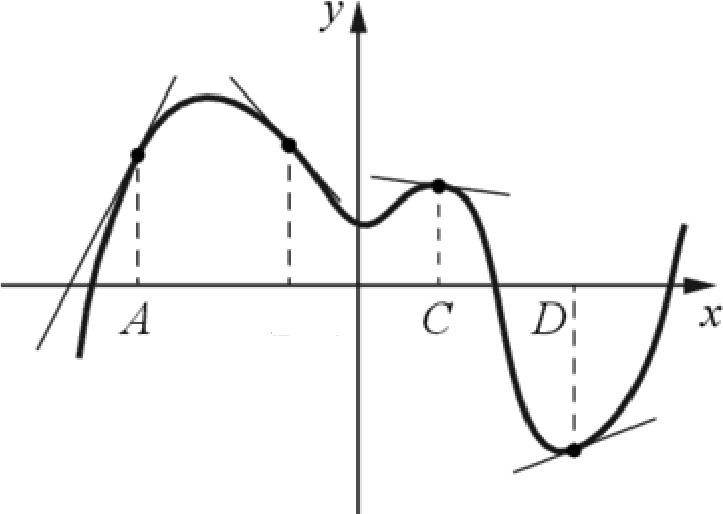 В , С  н D .В 0В правом столбце указаны значения производной функции в этих точках. Пользуясь графиком, поставьте в соответствие каждой точке значениеП]ЭОИЗВОДНОЙ  В  ЭТОЙ TOЧKe.ЗНАЧЕНИЯ   ПРОИЗВОДНОЙ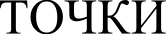 А	2	51)	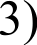 15	13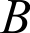 2)	2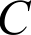 D4)	—1 215В таблице под каждой буквой укажите соответствующий номер. Ответ: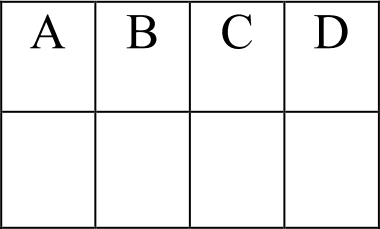 Ответ: 	(2413).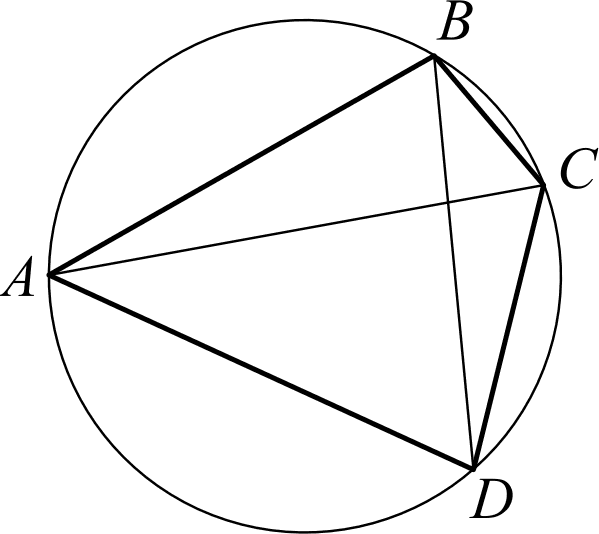 Четырёхугольник MCD вписан в окружность. Угол ABC равен 98°, угол CAD равен  44°. Найдите угол ABD . Ответ дайте в градусах.Ответ:           (54)5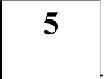 Дана правильная треугольная призма	Ai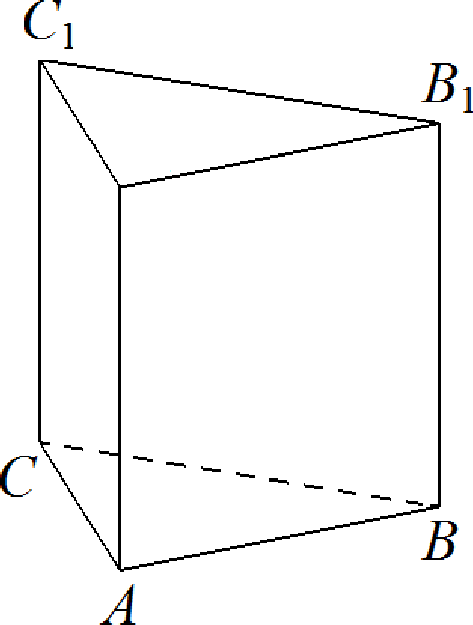 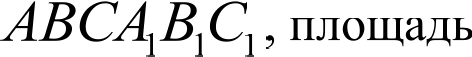 основания которой равна 12, а боковое ребро равно 7. Найдитеобъём многогранника, вершинами  которого являются точкиА, В, Лі • Су.Ответ: 	(28)Четырёхзначное число N делится на 5. Если цифры этого числа записать в обратном порядке, то получится другое четырёхзначное число, которое меньше числа N на 1629. Найдите какое-нибудь одно число  N,   удовлетворяющее указанному свойству.Ответ:	(Одно из чисел 6705, 6815 или  6925)Часть 2.Методическая  подготовкаОпределите последовательности этапов работы с элементами математическогосодержанияПравильная последовательность шагов алгоритма для деления дробей 1: Определить делимое2: Определить делитель3: Найти дробь, обратную делителю4: Делимое умножить на число, обратное делителю, по правилу умножения дроби на дробь 5: Если возможно, полученную дробь сократить6: Записать ответОпределение  математического базиса выполняемых действий.Решите следующую геометрическую задачу: «В трапеции ABCD диагонали пересекаются в точке О. Докажите, что площади треугольников AOB и COD равны». Какие теоретические факты должны использовать учащиеся при обосновании ее решения?- формулу площади трапеции;+: свойство площадей равносоставленных фигур;+: формулу площади треугольника;+: свойство длин перпендикуляров, расположенных  между двумя параллельнымипрямыми;признаки подобие треугольников.Соответствие между задачами и приемами их решения или между основанием классификации  математических задач и классомОстановите соответствие задач на сравнение чисел и целесообразных приемов ихрешения:Ll:  8 3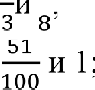 L2:L3: 27 51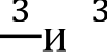 L4:L5:8	415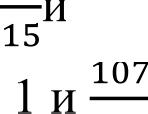 101R1: Свойство сравнения правильной и неправильной дроби Использование определения и свойства правильной дроби;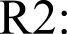 R3: Сравнение знаменателей при одинаковых числителях R4: Сравнение числителей при одинаковых знаменателяхR5: Использование определения и свойства неправильной дроби;R6: Приведение дробей к общему знаменателю и сравнение их числителей;Типология  задач по математической основе или по методу решенияВыберите задачу, которая решаются способом исключения неизвестных.+	11 апельсинов  и 9 лимонов  стоят  245 рублей,  один апельсин  и один лимон стоят 25 рублей. Сколько стоит один лимон?15 кг яблок стоят 600 рублей. Сколько кг яблок можно купить на 400 рублей? Сумма тринадцати различных натуральных чисел равна 92. Найдите эти числа.На первой полке книг в 6 раз больше, чем на второй. Известно, что на ней на 150 книг больше, чем на второй. Сколько книг на каждой полке?Выбор математических  обоснований при ответе на вопросы ученикаВыберите обоснование для ответа на вопрос ученика: «Почему, если в конце десятичной дроби  приписать нули, то ее величина не изменится?»Приписывание нулей в конце десятичной дроби соответствует операции+ приведения обыкновенной дроби к новому знаменателюделения числителя и знаменателя дроби на  одно и то же числоумножения числителя и знаменателя  дроби на 5+ умножения числителя и знаменателя дроби на одну и ту же натуральную степень 10сокращения дробиПоиск причины ошибкиПри решении задачи: «Найти натуральные х, при которых 2 ошибочный ответ х = 6. Причиной его ошибки является:7  ученик получил9	9	9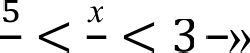 незнание порядка расположения чисел в натуральном ряде чисел;+: сравнение только дробных частей смешанных чисел;неумение обращать смешанное число в неправильную дробь;неверные представления о расположении дробных чисел на числовой оси;неумение сравнивать обыкновенные дроби.Часть 3.Мредметно-методическая   компетенцияНайдите все значения п , при каждом из которых система уравнений= 0,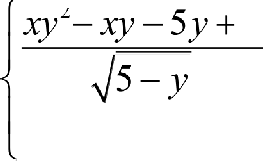 имеет ровно три различных решения.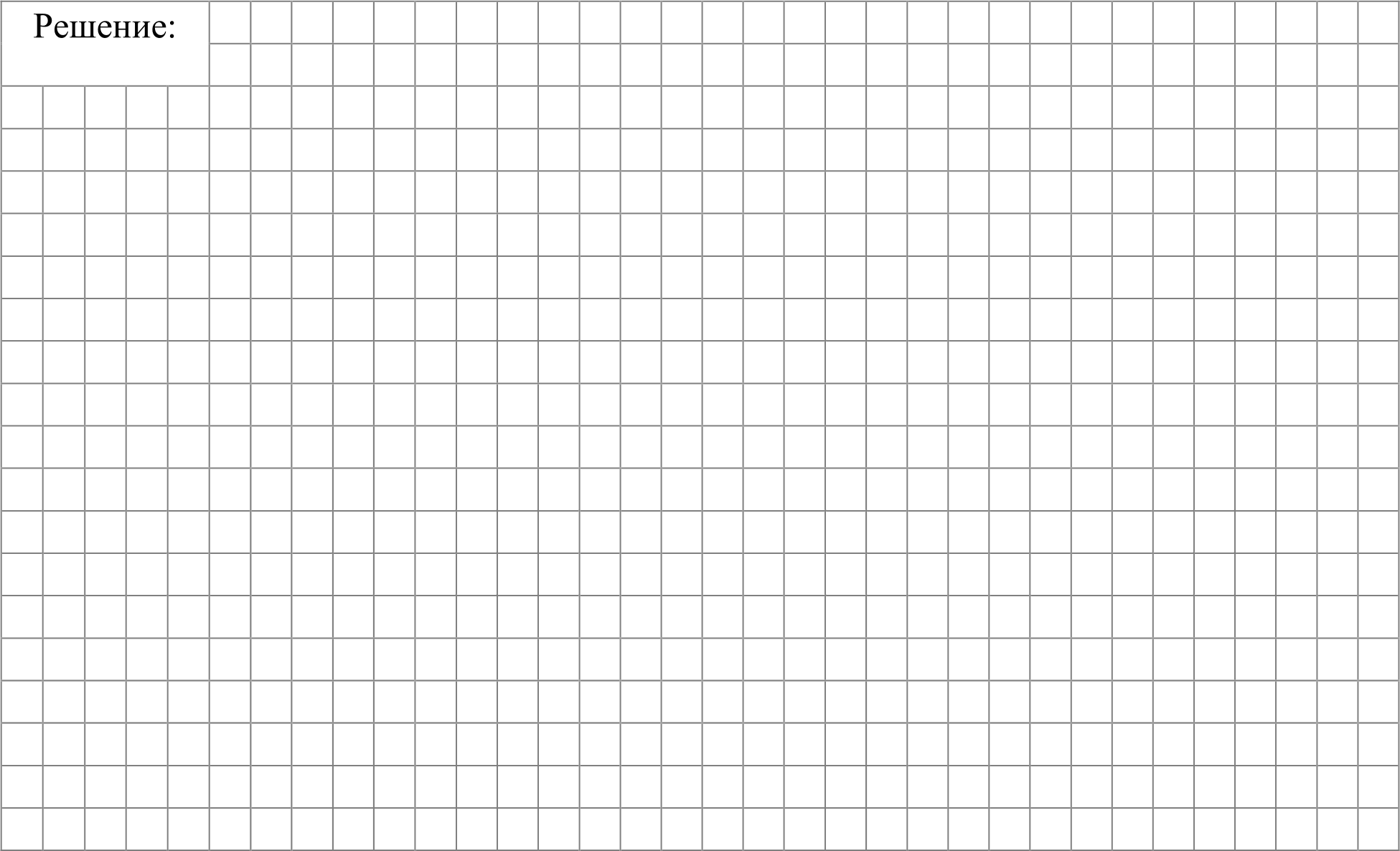 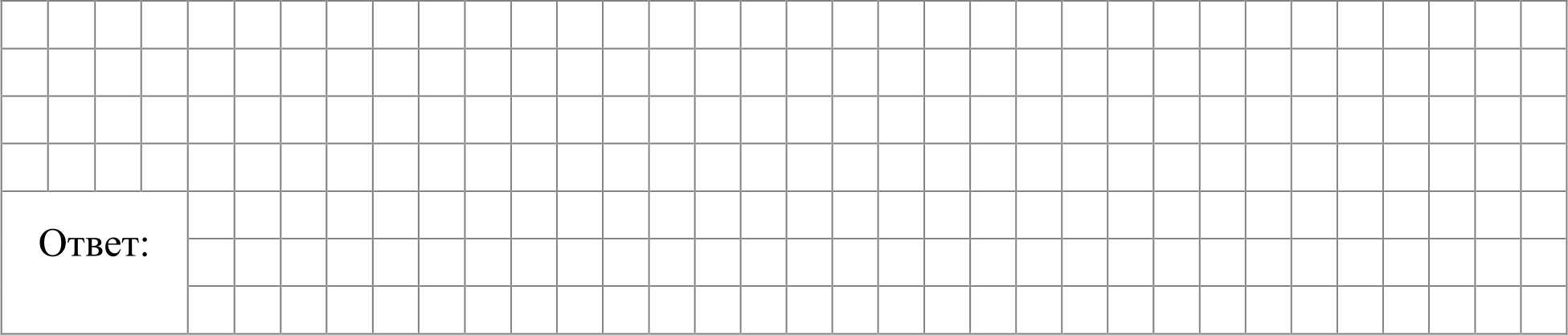 В заданиях 14  и 15 запишите развернутый ответ, суждение, мнениеНа диагностической работе в апреле школьники получили задачу.Теплоход проходит по течению реки до пункта назначения 48 км и после стоянки возвращается в пункт отправления. Найдите скорость теплоходав неподвижной воде, если скорость течения равна 4 км/ч, стоянка длится5 часов, а в пункт отправления теплоход возвращается через 10 часов. Ответ дайте в км/ч.После обработки результатов оказалось, что среди ответов наиболее часто встречаются четыре варианта: 8,8;  20;  19,2  и 9,6.Какой из вариантов ответа правильный?В результате каких ошибок могли быть получены неверные ответы из данного списка? Проанализируйте причины этих ошибок и предложите план итогового повторения для их устранения.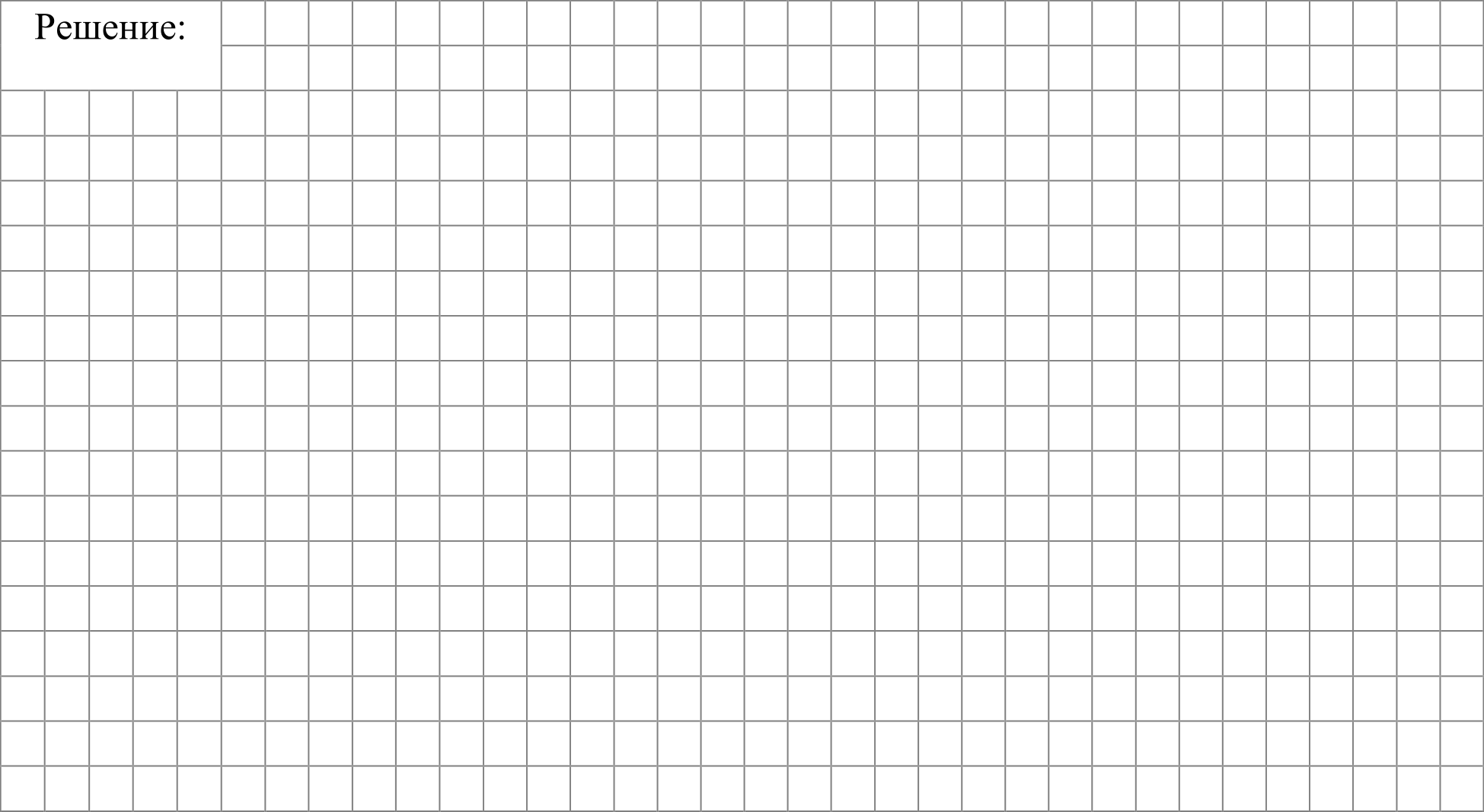 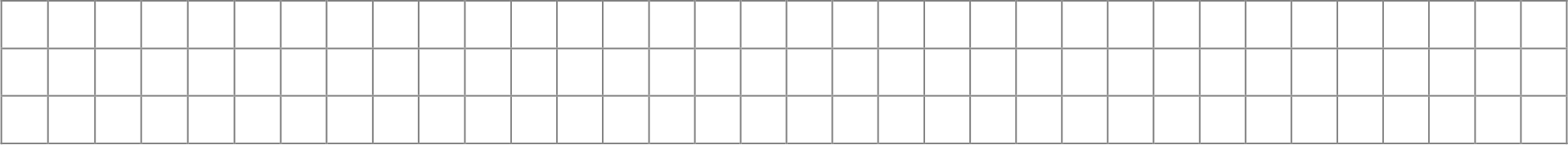 Ниже приведено решение задачи и критерии оценивания.Оцените решение в соответствии с критериями, обоснуйте свою оценку.Предложите одну вспомогательную задачу, направленную на поиск решения данной задачиВ остроугольном треугольнике ABC	провели высоту BH . Из точки Нна стороны  AB  и  BC  опустили перпендикуляры HK  п HM соответственно.а) Докажите, что треугольник MBK	подобен треугольнику ABC.6) Найдите отношение площади треугольника MBK	к площади четырёхугольника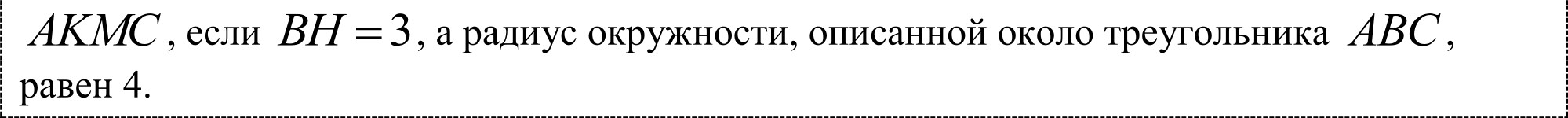 ью, 8d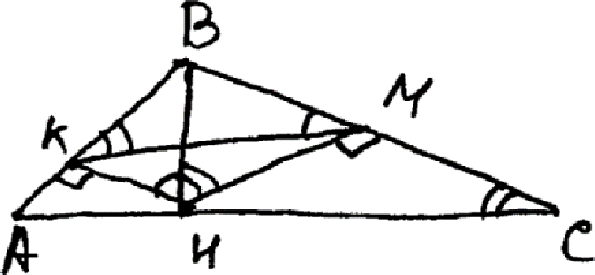 теть{›е«gюздихи‹	&9'#X	  т. к ,  z	m/-/ = зo”•s«“= чао°	ъ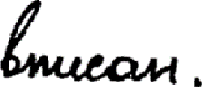 =>	с уЦ й=	с  Ц k Ц‹ н с г - іо• -<kJe =««не -‹ нсв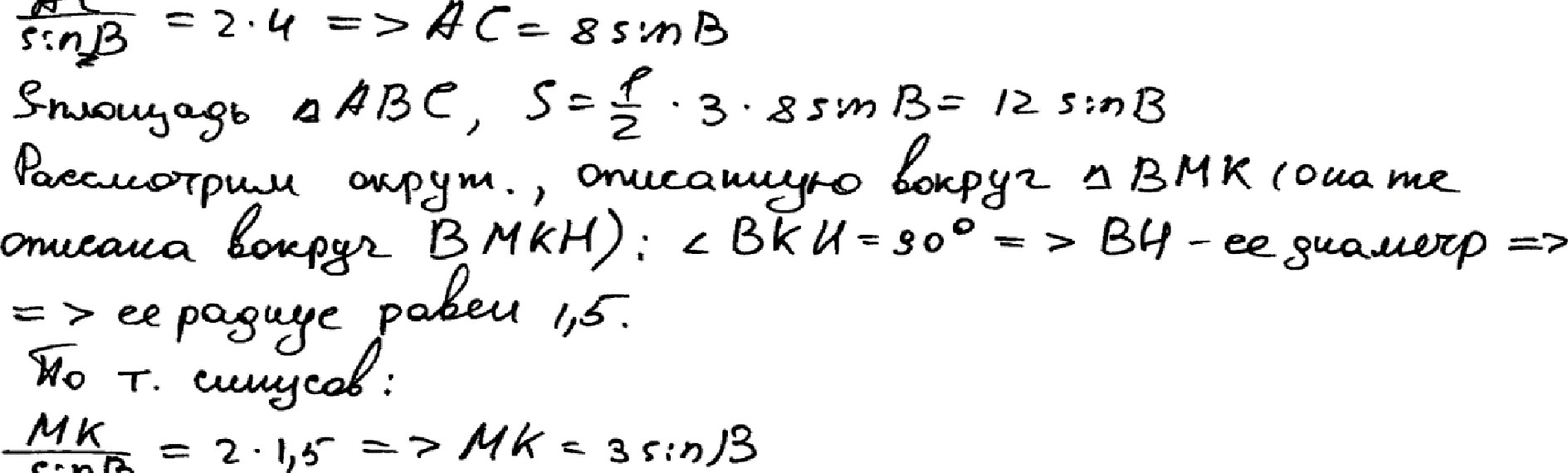 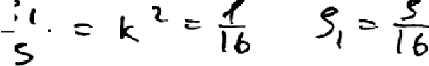 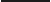 Критерии оцениванияРешение: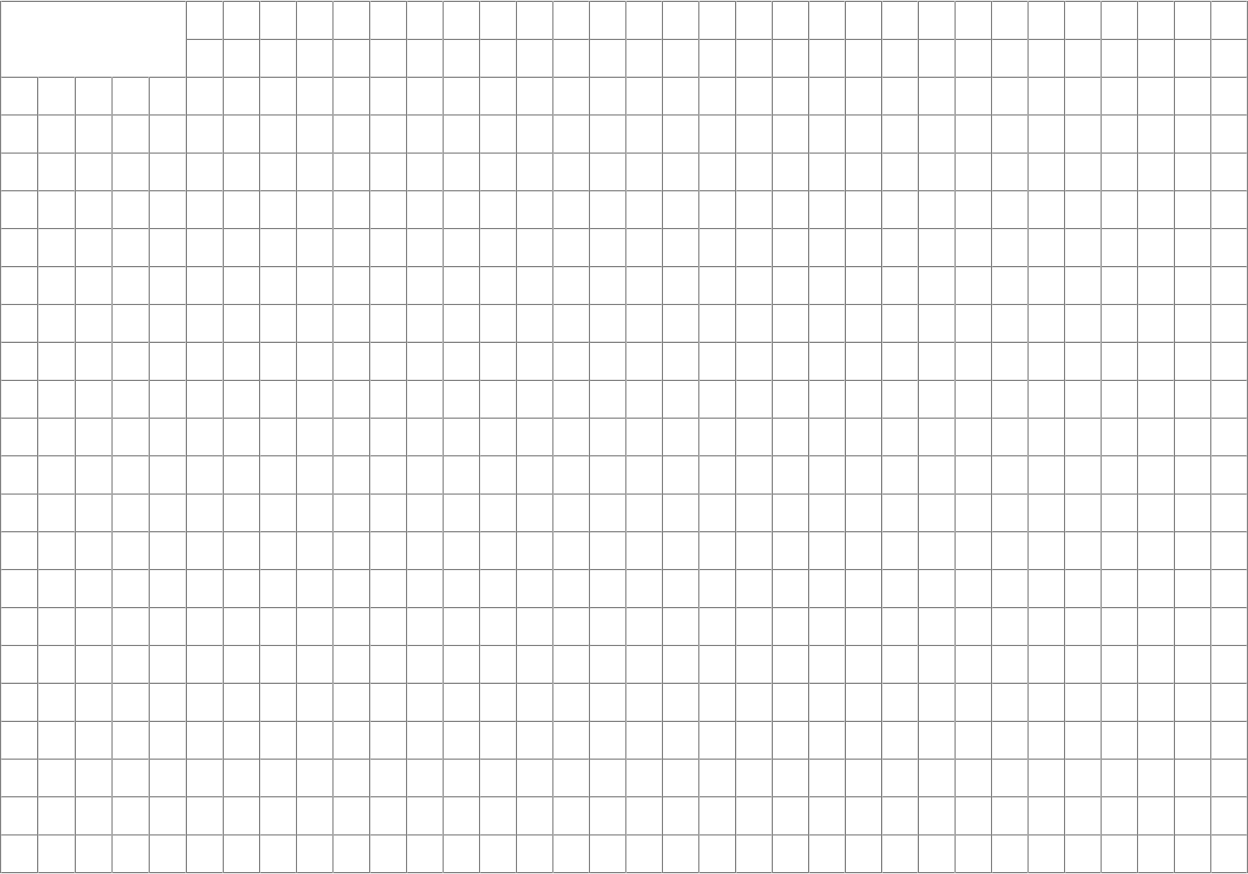 Пример решения аналогичной  задачи (к заданию 13)"Найдите все значения п , при каждом из которых система уравнений	'xy 2 — 2ху — 4J + 8 = 0,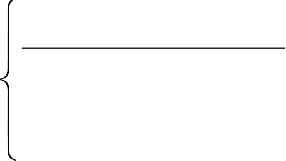 4 —у —— ахимеет ровно три различных решения.Решение.Запишем первое уравнение в виде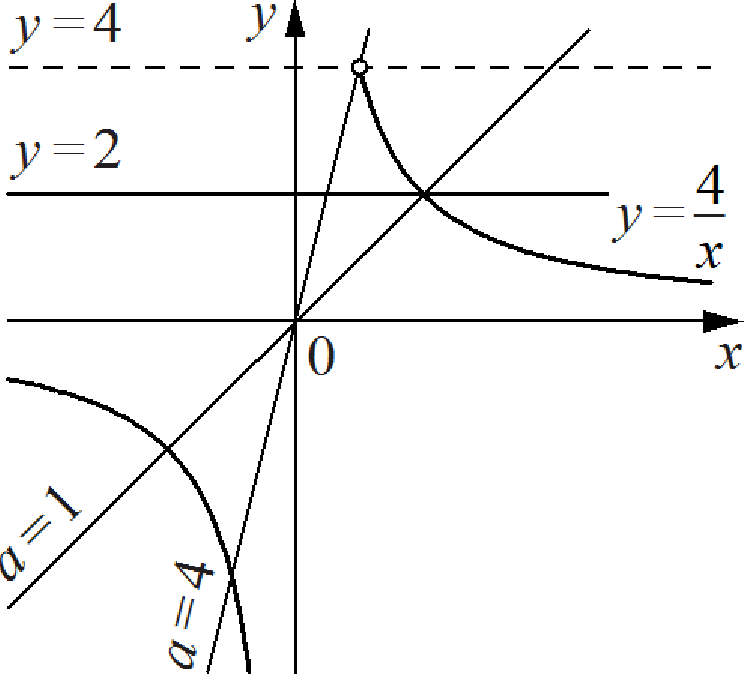  	—4) = 0.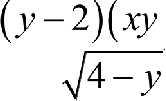 При у й 4 левая часть не имеет смысла. При у < 4 уравнение задаёт прямую у —— 2и гиперболу4— — (см. рисунок).При каждом значении д уравнение у = or  задаётпрямую с угловым коэффициентом п , проходящую через начало координат.При Ј < 4 такая прямая пересекает прямую у —— 2 при любом ненулевом значении п ,4пересекает правую ветвь гиперболы у —— — ПрИ 0 < п < 4, пересекает левую ветвь4гиперболы  у —— —  ПрИ  а > 0. При этом прямая у —— ах  проходит через точку пересечения4прямой  Ј  =  2 и гиперболы	— —при п —— 1.Число решений исходной системы равно числу точек пересеченияпрямой у = 2 и гиперболы у —— 4хс прямой  у = or  при условии  у < 4.Таким образом, исходная система имеет ровно три решения при0 < а < l; 1s ‹г < 4.OTBeT:  0 <  a < l ; 1 < ‹r < 4.Тарифный планАбонентская плата(в месяц)Плата за 1 минуту разговора«Повременный»Нет1 руб.«Комбинированный»160 руб. за 300 минут1 руб. 50 коп (за минутысвыше 300 минут)«Безлимитный»499 руб.НетСодержание критерияБаллыИмеется верное доказательство утверждения пункта а и обоснованно полученверный ответ в пункте 6Обоснованно получен верный ответ в пункте 6иЛиимеется верное доказательство утверждения пункта а и при обоснованном решении пункта б получен неверный ответ из-за арифметической ошибки2Имеется верное доказательство утверждения пункта а,ИЛИпри обоснованном решении пункта 6 получен неверный ответ из-за арифметической ошибки,ИЛИобоснованно получен верный ответ в пункте 6 с использованием угверждения пункта п, при этом пункт а не выполнен1Решение не соответствует ни одному из критериев, перечисленных выше0Максимальный балл3